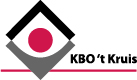  25 maart 2019.Beste allemaal,Als U dit inlegvel leest is de jaarvergadering alweer achter de rug. Als U geweest bent heeft U al onze nieuwtjes gehoord,  zo niet ga ik ze U nog even vertellen.De fietstocht van stichting ’t Nut is op 15 juni, wij zoeken 10 sportieve fietsers zodat wij voor de KBO weer € 300,- bij elkaar kunnen trappen. Eind April hoort U hier alles over en kunt U zich ook opgevenOns jaarlijkse uitje is rond en het programma vindt U hieronder.  Wij gaan er op 29 mei een hele gezellige dag van maken. Zorgt U voor mooi weer?PAASBINGO. 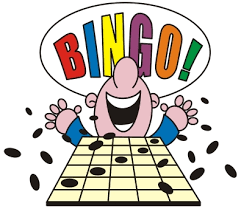 Op 17 april organiseren wij weer onze jaarlijkse paasbingo, een spectaculaire middag met prachtige prijzen. En het mooie is, iedereen gaat met een prijs naar huis.We beginnen met koffie en een paaskoekje, in de pauze een lekker borreltje en dat allemaal voor maar € 6,-.Komt allen!!Felicitaties bij bijzondere verjaardagen in April.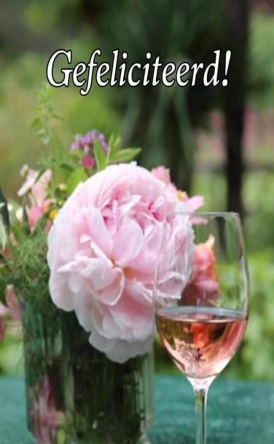 Mevr. L Appelman                          13 april                                80 jaar.Mevr. Koeleman- Fanger               14 april                                93 jaar.Mevr. T deVries- Beers                  18 april                                80 jaar.Mevr. B Merlijn- de Jong                 21 april                               80 jaar.Mevr. Oosterink- Kroeze                 24 april                               92 jaar.Mevr. T Mul- de Boer                      25 april                               92 jaar.Dhr. S Rood                                    28 april                               80 jaar.De eerstvolgende spelletjesmiddag is op 10 april.Paasbingo op 17 april.24 april, excursie naar “Klaver Lily”.Het volgende KBO/PCOB magazine verschijnt rond 27 april.Vriendelijke groetenRiny Rijpkema